Programma basistraining Meldcode voor Aandachtsfunctionarissen Huiselijk geweldData:		dinsdagochtenden 9, 16, 23 april, 14 en 21 mei 2024 9.30-12.30 uur Doelgroep: 		(toekomstige) aandachtsfunctionarissen Trainer:			Edwin HerzbergAantal deelnemers: 	minimaal 6 en maximaal 14Locatie:	Buurtcentrum De Lorzie (zaal 3), Marktplein 3, Wormerveer
Doelen:		na deze training zijn de deelnemers: 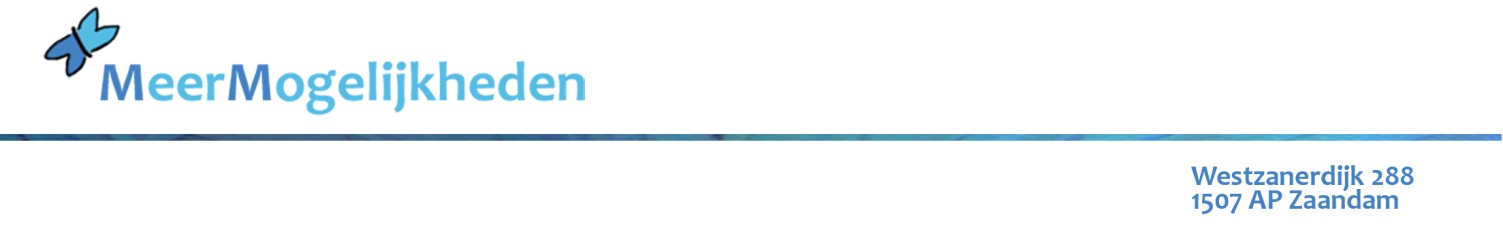 Op de hoogte van de theoretische achtergronden van huiselijk geweld & kindermishandelingOp de hoogte van de signalen van huiselijk geweld & kindermishandelingIn staat om zorgen over een kind of partner objectief en concreet te omschrijvenZich bewust van de eigen rol in het signaleringsprocesIn staat om actief vorm te geven aan verantwoordelijkheden in het signaleren en handelen ten aanzien van huiselijk geweld & kindermishandeling In staat om (middels meldcode en stappenplan) hun handelen zorgvuldig af te stemmen op de taken en handelswijze van de andere partijen die in dit proces verantwoordelijkheid dragenIn staat tot reflectie over (mogelijke) persoonlijke drempels en de grenzen aan hun professionele verantwoordelijkhedenIn staat om collega’s te begeleiden bij deze complexe problematiekGesprekken over zorgen over kinderen of een partner aan te gaan met de betrokkenenOp de hoogte van de verantwoordelijkheden en taken van de functie aandachtsfunctionaris te zijn en in staat deze uit te voeren en verder vorm te geven (opstellen plan van aanpak voor eigen vestiging)Op de hoogte van de werkwijze en mogelijkheden van Veilig Thuis.Programma:Dagdeel 1: Huiselijk geweld & kindermishandeling Werken met de Meldcode Huiselijk Geweld & Kindermishandeling Taken aandachtsfunctionarisHuiselijk geweld & kindermishandeling: definitie, vormen, omvang, oorzaken en gevolgenNormen en waarden: bewustwording eigen positie en visieDagdeel 2: Signaleren & handelenSignaleren: wat zijn signalen en hoe herken ze te herkennenObjectiveren van signalenOmgaan met een vermoeden van Huiselijke Geweld & KindermishandelingBewustwording van eigen belemmeringen in het signalerenBegeleiden van processen die spelen rondom huiselijk geweld & kindermishandelingWerkwijze Veilig Thuis en andere relevante instellingen Dagdeel 3: GespreksvoeringGespreksvoering: theorie en oefenenZorgen bespreekbaar met betrokkenen met behoud van contactOmgaan met verschillende vormen van weerstand Dagdeel 4: AandachtsfunctionarisGespreksvoering met collega’s: begeleiden en coachen van collega’s in het omgaan met vermoedens Vormgeving rol en functie aandachtsfunctionarisProfessioneel handelen (verantwoordelijkheden en taken)Juridische regel- en wetgeving, omgaan met beroepsgeheimDagdeel 5: Plan van aanpakProfilering functie aandachtsfunctionaris huiselijk geweld & kindermishandeling binnen de eigen praktijk Vormgeving rol en functie Aandachtsfunctionaris: plan van aanpakNetwerk aandachtsfunctionarissenVoor deze trainingen gelden de volgende randvoorwaarden: •	Minimaal 6 en maximaal 14 deelnemers•	De training beslaat 5 bijeenkomsten van 3 uur•	De bijeenkomsten zijn één of tweewekelijks•	Deelnemers zijn verplicht alle bijeenkomsten bij te wonen•	Bereikbaarheidsdienst en training zijn niet te combinerenDeelnemers zijn bereid om kritisch naar zichzelf te kijken en in staat tot zelfreflectie. De training is gericht op het uitbreiden van het handelingsrepertoire. Uitgangspunt hierbij is het competentiemodel; het werken met de deskundigheid en ervaring die de deelnemer al heeft. De training wordt afgestemd op de vraag van de deelnemers. Veel van het materiaal waar we mee werken is voor, tijdens en na de training online te vinden op Toolkit Aandachtsfunctionaris.Inschrijven voor deze basistraining kan via de website van Meer Mogelijkheden. 
Vol = Vol